2.1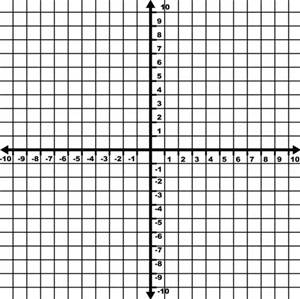 14.  Identify the slope and y-intercept of the following then graph y = 2x – 3       m =__________     b = ___________15. Graph 2x – 4y < 8 16. Find the slope for the following 2 point (2, 4) and (5, 7)17. Write the equation of the line going through the point (-2, 4) and (3, -2) Graph a linear function.*Always graph the y-intercept first!1.  Graph:  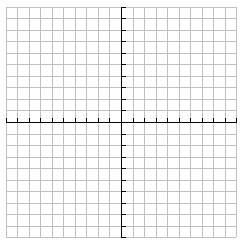 2.  Graph:  3.  Graph:  4.  Graph:  Graph a linear inequality.Dashed line: Solid line: *Don’t forget to shade!5.  Graph:  6.  Graph:  7.  Graph:  Identify important characteristics of a function.x-intercept(s): where the graph crosses the x-axis.y-intercept(s): where the graph crosses the y-axis.maximum/minimum: the highest or lowest points.Domain: input, x-valuesRange: output, y-valuesIncrease: where the graph looks like it’s going “up hill”.Decrease: where the graph looks like it’s going “down hill”.Constant: where the graph is horizontal.End-Behavior:8.  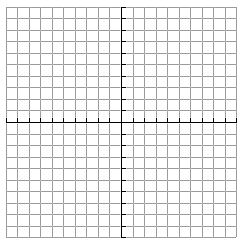 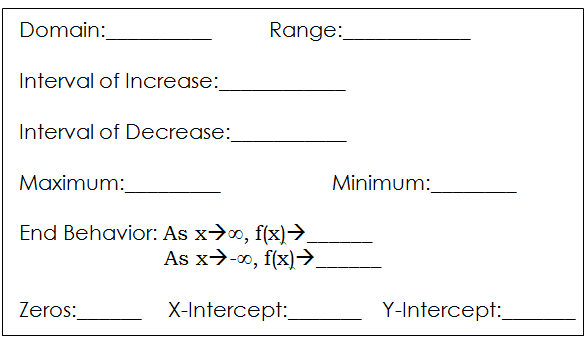 Identify important characteristics of a function.x-intercept(s): where the graph crosses the x-axis.y-intercept(s): where the graph crosses the y-axis.maximum/minimum: the highest or lowest points.Domain: input, x-valuesRange: output, y-valuesIncrease: where the graph looks like it’s going “up hill”.Decrease: where the graph looks like it’s going “down hill”.Constant: where the graph is horizontal.End-Behavior:9.  10.Calculate the average rate of change.“slope”11.  What is the average rate of change from x=0 to x=4?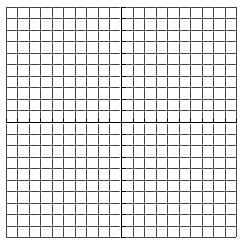 12. Which function has the greater rate of change?Function 1: y = 2x + 3Function 2: (0, 4), (1, 8), (2, 12)13. The table to the right shows the distance (in meters) Runner A and Runner B ran at different time intervals. Which runner has a faster average speed from 20 to 31 seconds?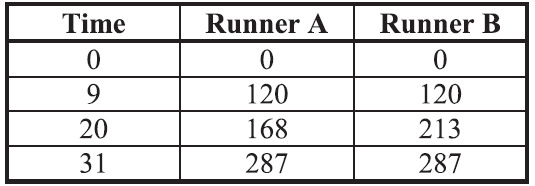 